     MAHAMEVNAWA BUDDHIST MONASTERY                    WINNIPEG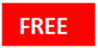 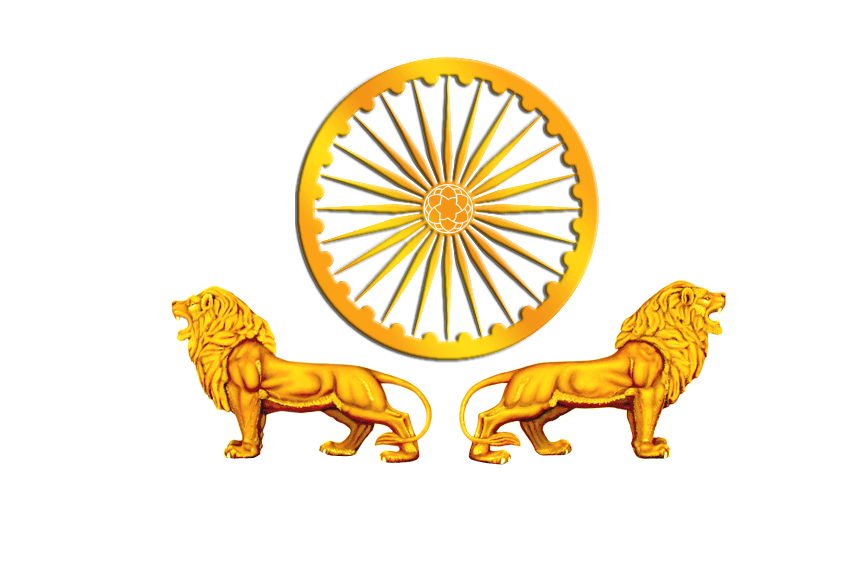 1707 Chancellor Dr., Winnipeg, R3Y 4B8Tel: 204-691 5675www.mahamevnawawinnipeg.org mahamevnawa.winnipeg@gmail.com   Mahamevnawa Buddhist Monastery, Winnipeg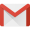 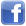  Application for Free MembershipPersonal InformationPersonal InformationPersonal InformationPersonal InformationMr./Ms. First Name:First Name:First Name:Middle Name(s):Middle Name(s):Middle Name(s):Middle Name(s):Last Name:Last Name:Last Name:Last Name:Spouse Name / Company Name:Spouse Name / Company Name:Spouse Name / Company Name:Spouse Name / Company Name:Current AddressCurrent AddressCurrent AddressCurrent AddressStreet No:Street No:Apartment No:Apartment No:Street Name: Street Name: Street Name: Street Name: City:City:Province:Postal Code:Telephone  / EmailTelephone  / EmailTelephone  / EmailTelephone  / EmailTel (Home): (       )Tel (Home): (       )Tel (Mobile/Other): (         ) Tel (Mobile/Other): (         ) E-mail: E-mail: E-mail: E-mail: Proposer Information (optional)Proposer Information (optional)Proposer Information (optional)Proposer Information (optional)Mr./Ms.First Name:Last Name:Last Name:Membership No:Membership No:Membership No:Membership No:I hereby certify nominated the applicant, who is personally known to me, for membership of the Association.I hereby certify nominated the applicant, who is personally known to me, for membership of the Association.I hereby certify nominated the applicant, who is personally known to me, for membership of the Association.I hereby certify nominated the applicant, who is personally known to me, for membership of the Association.Signature of Proposer:Signature of Proposer:Signature of Proposer:Date:    YYYY   /   MM   / DDApplicant SignatureApplicant SignatureApplicant SignatureApplicant SignatureSignature of Applicant:Signature of Applicant:Signature of Applicant:Date:  YYYY   /   MM   / DDOffice Use OnlyOffice Use OnlyOffice Use OnlyReviewed By:Date Received | Reviewed:   YYYY   /   MM   / DDDate Received | Reviewed:   YYYY   /   MM   / DDApproved By:Membership No:Membership No:Signature of Approver:Signature of Approver:Date:   YYYY   /   MM   / DD